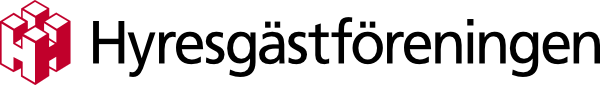 Pressmeddelande 2018-12-11Så blir hyrorna hos privata fastighetsägare i JämtlandHyresgästföreningen har gjort en överenskommelse med Rikshem och Fastighetsägarna MittNord om hyrorna i Jämtland. Hyrorna kommer att höjas med 1,65 procent från 1 januari 2019.Hyresgästföreningen, Rikshem och Fastighetsägarna MittNord har förhandlat om hyrorna i Jämtland. Efter konstruktiva samtal skakade parterna hand på en överenskommelse som innebär en ökning av hyran med 1,65 procent. – Vi är nöjda med resultatet av årets förhandling, där jag upplever att båda sidor har visat stor förståelse för varandras situation. Det känns bra att vi kunnat hitta en överenskommelse som var acceptabel för alla parter, säger Hasse Dahl, förhandlare. De nya hyrorna kommer att gälla från och med 1 januari 2019.Bilaga:Foto på Hasse Dahl, får användas fritt.För mer information:Hasse Dahl, förhandlare Hyresgästföreningen Region Norrland, 076-798 08 64